Chattanooga Scottish Rite NewsVol.48-No. 1Jan-Feb-Mar 2014ALLEGIANCE     The several Bodies of the Ancient and Accepted Scottish Rite of Freemasonry , sitting in the Valley of Chattanooga, Orient of Tennessee, acknowledge and yield Allegiance to The Supreme Council (Mother Council of the World) of the Inspectors General Knights Commanders of the House of the Temple of Solomon of the Thirty-Third Degree of the Ancient and Accepted Scottish Rite of Free Masonry of the Southern Jurisdiction of the United States of America, of whichRonald A. Seale, 33°Is Sovereign Grand CommanderWilliam B. Brunk 33°Is Grand Secretary GeneralJoseph C. Harrison, Jr., 33°Is Deputy in TennesseeWilliam Gene Sizemore, 33°Is Grand Executive DirectorJoel L. Bremer, 33°Is Personal Representative of the SGIGTerry L. Plemons, 33°Is Assistant Personal Representative of the SGIGADVISORY CONFERENCEChairman…………………………….….…..…….Joel L. Bremer, 33°Venerable Master……….……….…..……Dennis L. Phillips, 33°Wise Master………………………...…Johnny E. Thompson. 33°Commander……………………….……….…....Robert E. Hall, 33°Master of Kadosh…….……….….…………William E. Fulks, 33°Secretary………...................................Bobby G. Green, 33°Treasurer...……………………...….Charles T. Millirons, Jr., 33°Past Venerable Master……………………..Joel L. Bremer, 33°Past Wise Master………………….....…..Bobby G. Officer, 33°Past Commander……………….….……..Terry L. Plemons, 33°Past Master of Kadosh…………..…….Roy W. Browning, 33°Almoner…………………………………………B. Don Aldridge, 33°CLUBS AND SOCIETIESCHATTANOOGAJohn Spencer, 32° KCCH, PresidentVolney Farned, 32° KCCH, SecretaryMeeting 2nd ThursdayDinner – 6:30 PM EDT…..……..…….…Scottish Rite CenterBRADLEY COUNTYVan Swearingen, 32° KCCH, PresidentWilliam J. Herron, 32°, Secretary/TreasurerMeeting 2nd Tuesday, 6:30 PM EDT...Angela’s Restaurant                                              1799 APD 40, Cleveland, TNFRANKLIN COUNTYGRUNDY COUNTYJim Parrott, 32°, PresidentBill Hargis, 33°, SecretaryMeeting 4th Monday, 6:30 PM CDTSewanee Lodge Hall #405………………………Tracy City, TNMCMINN COUNTYW. A. PRICE – MARION COUNTYDennis Phillips, 33°, PresidentSpencer Wayne, 32°, Secretary Meeting 3rd Tuesday 6:30 PM CDTWestern Sizzlin Steakhouse……………..…………..Jasper, TNRHEA COUNTYGary Whittaker, 32°, PresidentClyde Caldwell, 32° KCCH, Secretary/TreasurerMeeting 4th Monday, 6:30 PM EDTDayton Masonic Lodge……………………………….Dayton, TNSEQUATCHIE COUNTYTroy Ballard, 32° KCCH, PresidentMeeting 1st Thursday 6:00 PM CDTBack Street Diner.…………………………………….…Dunlap, TNWARREN COUNTYDavid Pendergraph, 32°, PresidentMeeting 3rd Monday 6:30 PM CDTVFW Club………………………………………..….McMinnville, TNWHITE COUNTYFred Stouky, 32°, PresidentRobert Hall, 33°, SecretaryMeeting 4th Tuesday 6:00 PM CDTCasa Luna Restaurant…………………………………..Sparta, TN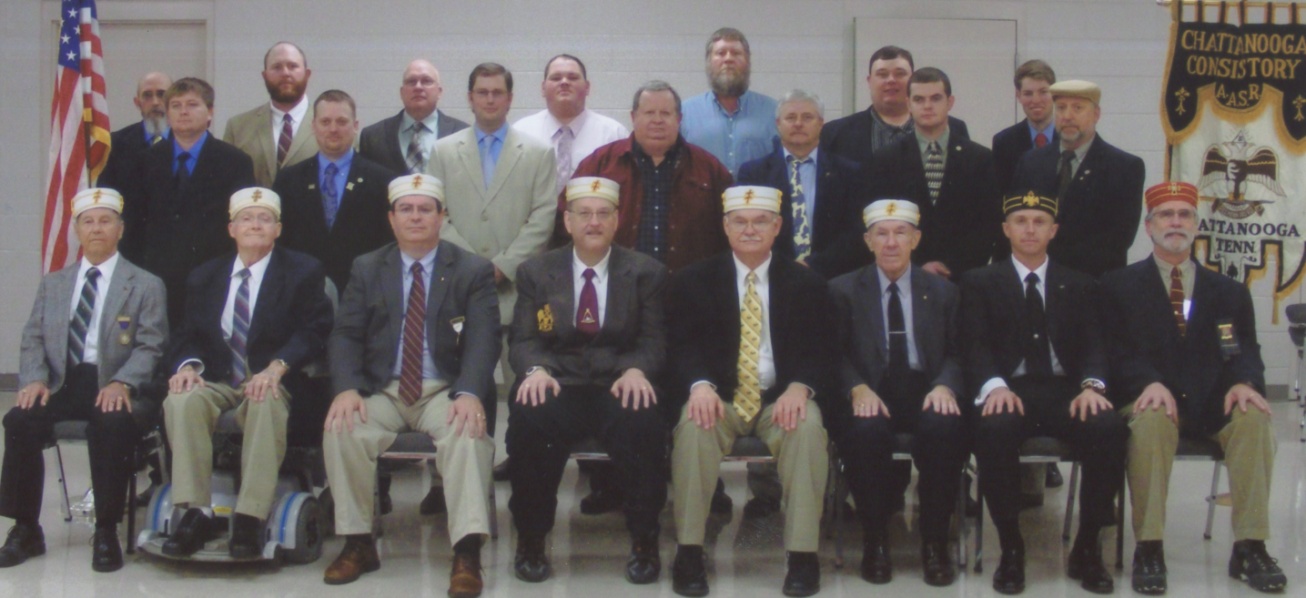 Ninety-Second Reunion - Valley of Chattanooga  November 15-16, 2013       Seated (l-r):  Roy Browning, 33° - Past Master of Kadosh; Bill Fulks, 33° - Master of Kadosh;       Terry  Plemons, 33° - Past Commander of Kadosh; Robert Officer, 33° - Wise Master;       Joel Bremer, 33° - Personal Representative of the SGIG in TN & Venerable Master;        Robert Hall, 33° - Commander of Kadosh; Jim Pilkinton, 32° - Class Director; Jim Arnhart,        32°   KCCH - General Secretary       Standing second row (l-r):  John Blanton, Shane Payne, Ronald Gilchrist, Bruce Perry, David       Clemons, Jessy Riggs, Allan Kelley, Sr.  Third row (l-r):  Paul Lowery, Josh Brown, Kevin       Sweeton, Gerald Zigner, George Crownover, Chad Davis, Charles Googe       Top-Line Signers:       Bill Hargis, 33° -  Joshua Brown 			Harry Paulk, 32° KCCH  - John Blanton                                      Shane Payne		                                      Kevin Sweeton			Volney Farned, 32° KCCH - Ronald Gilchrist       Danny Creason, 32° - George Crownover	Hoyt O. Samples, 33° - Charles Googe                                      Chad Davis																Wayne Gunter, 33° - Allan Kelley, Sr.       Billie Joe Cook, 33° -  David Clemons		                                              Bruce Perry		Robert Evans, 32° KCCH - Jessy Riggs       Robert Parris, 32° - Paul Lowery			Terry Plemons, 33° - Gerald Zigner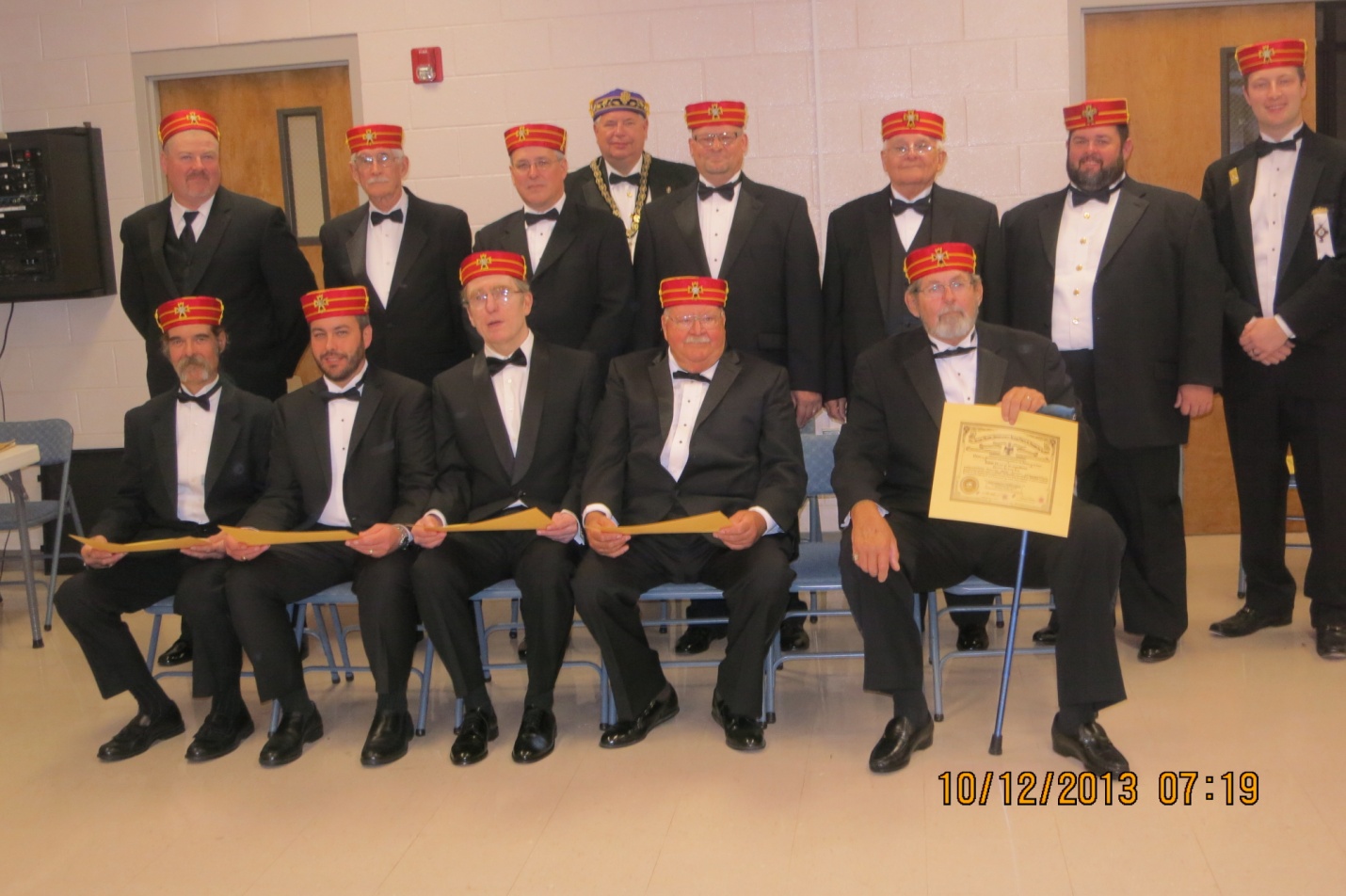                 Twelve Scottish Rite Masons received the rank of Knight Commander Court of Honour	at the KCCH Investiture held on October 12, 2013.  Seated (l-r) are Mike Bible, Brent Ellis,	Volney Farned, Joe Gebis, Tom Key.  Standing (second row (l-r) John Lentz, Harry Paulk,	Richard Petty, Jr., John Spencer, Van Swearingen, Jamey Taylor, Lochlin Samples.  	Standing on back row is Hoyt O. Samples, 33°.****************************************************************************************************                 The 33rd Conferral was held in Nashville on December 8th and the                 Valley of Chattanooga  had 3 members who  received the 33°.                 Congratulations to Johnny Thompson, Rice Crabtree, and                 Dennis Wofford (pictured below l-r).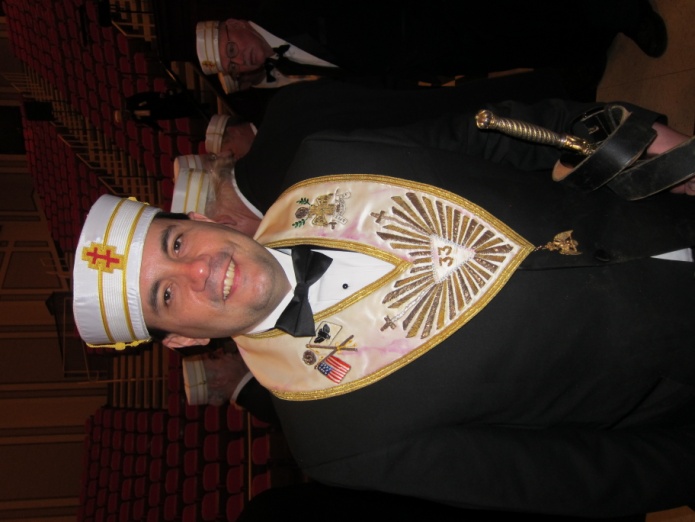 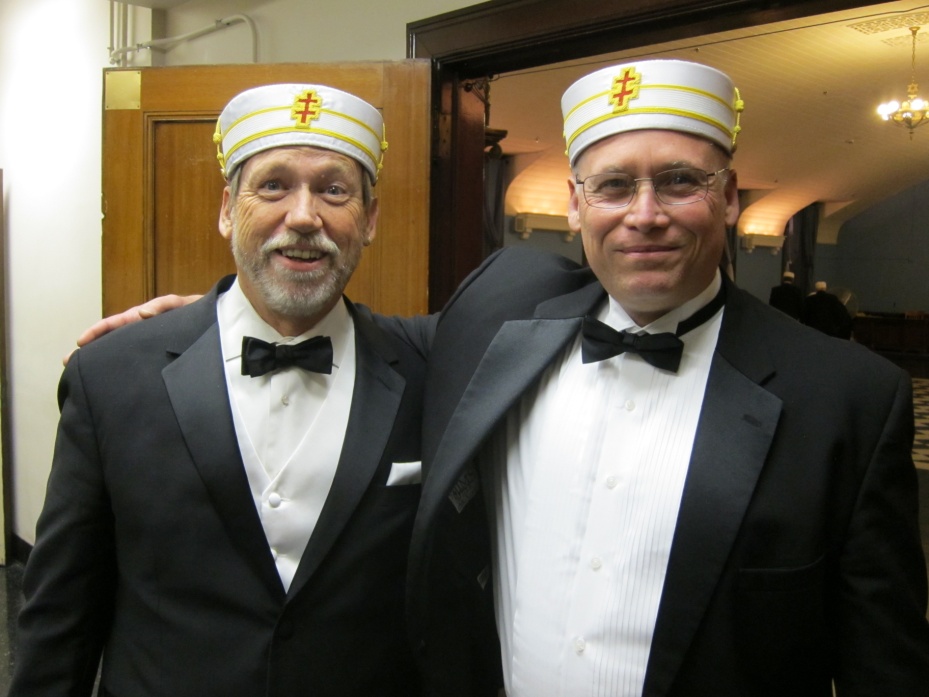 Dates to RememberJan. 9, 2014.. …….……Advisory Conference 5:00 pmSociety Mtg & Meal 6:30 pmLOP Mtg 7:30 pmFeb. 13, 2013 ………. Advisory Conference 5:00 pmSociety Mtg & Meal 6:30 pmLOP Mtg 7:30 pmMarch 13, 2013……… Advisory Conference 5:00 pmSociety Mtg & Meal 6:30 pmLOP Mtg 7:30 pm*************************************A big thanks to the Chattanooga Scottish Rite Society and Knights of Saint Andrew for donating the proceeds of the Boston Butt Fundraiser to the Foundation!*************************************What shall I bring when I approach the Lord?How shall I stoop before God on high?Shall I offer my eldest son for my own wrongdoing,My children for my own sin?God has told you what is good;And what is it that the Lord asks of you?Only to act justly, to love loyalty,To walk wisely before your God.		Book of Micah, Chapter 6Then the Lord's love burned with zeal for His land,And He was moved with compassion for his people.He answered their appeal and said,I will send you corn, and new wine, and oil,And you shall have your fill.		Book of Joel, Chapter 2Now to the One who can keep you from falling and set you in the presence of His glory, jubilant and above reproach, to the only God our Saviour, be glory and majesty, might and authority, through Jesus Christ our Lord, before all time, now, and for-evermore.  Amen		Book of JudeJoel L. Bremer, 33°Personal Representative of the SGIG in TN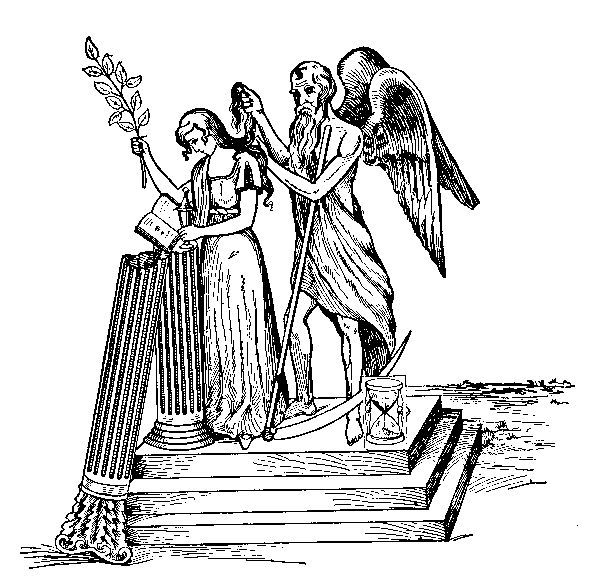 In Remembrance of Our BrothersRobert Forster Clark, 32° KCCHGordon Dennis Hedgecoth, 32°Felix Jerome Guy, 32° Marvin Luther Waters, Jr., 32°Charles Ross Lee, 32°Samuel Denton Burgess, Jr.Paul Marshal Halmontaller, 32° (50-Year)Glenn Delane Smith, 32°Have a safe and happy holidayseason - Merry Christmas to all!